Formation de formateurs en matière de Communication et Conservation des Zones HumidesDu 20 au 25 Février 2017Hammamet, TunisieRésumé et mots clésCLÉS POUR L'APPRENTISSAGE DES ADULTESLes cinq domaines examinés dans la section précédente fournissent des categories utile pour les points clés suivants concernant les apprenants adultes.1. Concept du Soi• Rôles: Ont de nombreux rôles et ne se voient pas comme des apprenants.• Éducation: Avoir une riche expérience qui peut influencer la perception de soi.• Groupe des pairs: Influencé par les pairs et ne veulent pas paraître idiot.• Relation entre participants et entraîneurs: Elle doit être fondée sur le respect et la confiance mutuels. Un partenariat.2. Expérience• Expérience antérieure: Teintera tout nouveau concept introduit. Influencer la reception de nouvelles informations.• Éducation: Avoir une riche expérience qui peut influencer l'apprentissage.3. Orientation à l'apprentissage• Peur du changement: sont plus conservateurs et prudents par nature. Ont tendance à justifier la «justesse» de leurs opinions.• Préjugés: Influencé par les préconceptions.• Perte de sens de la découverte: Diminution du sens de la curiosité. Besoin d'environnement et de motivation pour le regagner.4. Prêt à apprendre• Capacité d'apprendre: La volonté d'apprendre n'est pas liée à leur capacité d'apprendre.• Incitations: besoin de motivation ou d'incitation à apprendre.• Humour: apprendre plus quand vous on est détendu.• Douleur et Plaisir: Faire des choses pour éviter la douleur et recevoir le plaisir.• Réticent au risque: Moins disposé à renoncer à un comportement s'il a fonctionné dans le passé.5. Perspective du temps• Temps: de nombreuses responsabilités et plus de choix dans la façon de passer du temps libre signifie le temps passé à apprendreDIFFERENCE ENTRE L'APPROCHE TRADITIONNELLE ET L'APPROCHE PARTICIPATIVECONDITIONS POUR FACILITER L'APPRENTISSAGE - UNE ATMOSPHÈRE QUI:Encourage les gens à être ACTIFSSouligne la nature PERSONNELLE de l'apprentissageAccepte que la DIFFÉRENCE SOIT SOUHAITABLEReconnaît le DROIT de faire des erreursTolère l’IMPERFECTIONEncourage l'OUVERTURE DE SOI ET LA CONFIANCE EN SOIFait que les gens se sentent RESPECTES et ACCEPTESMet l'accent sur l'AUTOÉVALUATION dans la COOPÉRATIONPermet la CONFRONTATIONQUELQUES LIGNES DIRECTRICES POUR LA FORMATIONLa formation n'est pas l'apprentissage.Le formateur doit apprendre par lui-même, par son initiative et ses activités.Le formateur ne peut guider l'activité de l'étudiant que d'une manière qui mène à une bonne expérience d'apprentissage.Le formateur peut développer des environnements appropriés pour produire une expérience d'apprentissage efficace (curriculaire, co-curriculaire et extra-scolaire).L'interaction des stagiaires à l'environnement devrait entraîner un changement de comportement.Le formateur est le facteur clé, car de lui dépend la planification de la situation d'apprentissage pour obtenir le résultat souhaité.En outre, le formateur oriente l'interaction des élèves avec l'environnement.COMPÉTENCE DU FORMATEUR PARTICIPATIFAnimationBonne gestion du tempsÉcriture claireGestion adaptée du groupeStyle de gestion adaptéValoriser l'expérience et la compétence du participantTechnique Compétences requises dans le domaine Capacité de synthèseMéthodologieMaîtrise des outils et des méthodes participativesBonne organisation et présentationÉvaluation de la capacité d'observationCommunication Capacité d'écouteLangage clair Rétroaction constructive Éviter le bruit pendant la communicationSocial Compétence Inter culturelleÊtre en mesure de travailler sous pressionÊtre objectifÊtre tolérantCapacité à gérer les conflitsCONNAISSANCES DES APPRENANTSLes apprenants ne sont pas «enseignés». Ils deviennent «motivés» pour chercher de nouvelles connaissances, compétences et comportements.Les apprenants acceptent plus facilement et utilisent des concepts qui ont un sens pour eux et qui sont pertinents pour leur vie, leurs besoins et leurs problèmes de travail.Comme l'apprentissage nécessite souvent de renoncer à de vieilles façons de croire, de penser et d'agir, ce n'est pas forcément une expérience agréable pour un apprenant.Les personnes deviennent indépendantes lorsqu'elles ont fait l'expérience de l'indépendance; Confiantes quand elles ont fait confiance; Responsables lorsqu'elles ont fait l'expérience de la responsabilité.Chaque apprenant développe sa propre façon d'apprendre et de résoudre des problèmes. Comme il / elle devient exposé aux méthodes des autres il / elle peut affiner les siennes afin de devenir plus efficace.Les antécédents de l'apprenant constituent une riche ressource pour l'apprentissage et la résolution de problèmes.Les apprenants ont des sentiments aussi bien que des pensées. L'apprentissage est maximisé lorsque les apprenants comprennent et disent ce qu'ils pensent et ressentent. Par conséquent, l'apprentissage est à la fois un processus émotionnel et un processus intellectuel.S’Aider les uns les autres à apprendre exige une interdépendance interactive et, par conséquent, l'apprentissage doit être traité comme un processus coopératif et collaboratif.La capacité de comprendre, d'accepter, de faire confiance, de réconforter, de partager, d'aider et d'évaluer exige un processus de développement en évolution. Il ne peut pas être imposé et donc le processus d'apprentissage doit être perçu essentiellement comme un processus évolutif.CRÉER UN ENVIRONNEMENT D'APPRENTISSAGE EFFICACE – ÉTAPES :Disposer les apprenants en forme de U ou de cercle.Protéger les apprenants des perturbations extérieures.Ne pas faire des leçons de plus de 20-30 minutes.Varier les outils pédagogiques pour rompre la monotonie.Organiser le cours à un moment approprié lorsque les apprenants sont relativement libres de leurs activités de routineCRÉER DES CONDITIONS D'APPRENTISSAGE EFFICACES DES APPRENANTS, CE QUI PEUT ETRE FAIT A TRAVERS:L’implication émotionnelle et intellectuelle des participants.Un climat de convivialité et de respect.Une atmosphère de confiance.La compréhension mutuelle.L’échange d'idées de manière libre et sans peur.L'accent sur la découverte de soi et l'auto-développement.Une attitude positive face aux possibilités d'erreurs.La fidélité collective et l’auto-évaluation de l'action participativeMÉTHODES DE FORMATIONGénération et traitement d'idées◦ Brainstorming◦ Groupes de discussions◦ ModélisationCartographie mentale Exercice de jeu de rôlesMarché de l'informationQuestions d'expertsDiscussion de groupeConversation interactiveManifestationsWorld Café DispositionsTable rondeExercice de jeu de rôlesMéthode d'atelierSalle de classe pratiqueDomaine pratiqueCONSEILS PRATIQUES POUR LA VISUALISATIONIntroduire des règles d'écriture dès le début.Familiarisez tout le monde avec l'utilisation des couleurs, des formes et des tailles de cartes.Offrir des possibilités d'apprentissage pour l'utilisation de l'espace et de la structure dans la visualisation.Fournir une rétroaction constante sur la qualité de la visualisation.Servir de modèle pour une visualisation sonore et convaincante.Améliorer la créativité dans l'utilisation de la visualisationDirectives pour donner des commentairesClarifiez tous les points d'information / faitsDemandez à l'apprenant ce qu'il a bien fait - assurez-vous d'identifier les points forts de la performance et ne vous écartez pas des faiblesses.Discutez de ce qui s'est bien passé en ajoutant vos propres observationsDemandez à l'apprenant de dire ce qui s'est passé moins bien et ce qu'il ferait différemment la prochaine fois.Discutez de ce qui s'est moins bien passé, en ajoutant vos propres observations et recommandationsRègles de rétroactionParlez de comportement, pas de personnalité.Faîtes d'abord des commentaires sur les choses / comportements que vous considérez comme positifs.Quand on parle de comportement à améliorer, décrivez-le sans jugement.Faîtes une rétroaction en temps opportun, ne surdosez pasFaîtes des commentaires sans faire référence à d'autresIndiquez clairement que c'est votre perception et non la vérité ultimeVotre avis est une offre que l'autre personne peut utiliser - ou ne pas utiliserNe vous attendez pas à des changements visibles immédiatsRègles de réception des commentairesDemandez de la rétroaction quand vous pensez qu'il y a possibilité d’améliorationSoyez patient, prenez rendez-vousRefusez les commentaires lorsque vous ne vous sentez pas à l'aise avec le problème, l'heure et le lieu, ou la personneConcentrez-vous sur l'écoute, ne corrigez pas, n'expliquez pas et ne défendez pasCOMMENT RENDRE LES DISCUSSIONS DE GROUPE EFFICACESPréparer des aménagements physiques tels que des matériaux et des chaises.Donner une explication claire sur l'objectif et le but de tenir une discussion de groupe.Faire une annonce claire et pointue du sujet, suivie d'une introduction très claire.Dans une classe d'une vingtaine de participants, organiser deux groupes de discussion; Demander à chaque groupe de choisir un chef de groupe et un rapporteur.Définir un temps fixe pour la discussion en groupe (de 15 à 20 minutes).Créer une atmosphère détendue et conviviale.Faire participer tous les membres des groupes.Guider l'interaction significative des groupes autour du thème principal.Veiller à ce que les chefs de groupe participent comme étant égaux aux autres membres du groupe.Contrôler les arguments personnels, les discussions privées et les conversations non-topiques avec discernement.Lorsque la discussion est terminée, demander à chaque groupe de résumer ses conclusions sur le poster.Demander au rapporteur de chaque groupe de présenter les conclusions du groupe.Inviter les deux groupes à commenter les conclusions des uns et des autres et à se poser des questions.Conclure la discussion avec un résuméLes cinq règles d'or pour un Professeur de cas de Harvard Règle 1: Ne pas «expliquer» directement le message du cas. Laissez les apprenants trouver les conclusions par eux-mêmes. Guidez-les par des questions.Règle 2: Donnez suffisamment de temps pour la phase de synthèse où les participants discutent intensément des messages et des conclusions.Règle 3: Soyez précis avec vos instructions pour le travail de cas. Les apprenants devraient commencer le travail de cas avec une vision claire de ce qu'ils ont à faire.Règle 4: Limitez les présentations. Ne parlez pas pendant plus de 15 minutes (sauf pour le cours introductif). Si nécessaire, divisez les conférences en plusieurs entrées plus courtes.Règle 5: Invitez toujours les apprenants à réfléchir à la manière dont les leçons apprises se rapportent à leur travail quotidien ou à la mesure dans laquelle les approches formées doivent être ajustéesLES PRINCIPES DU WORLD CAFE 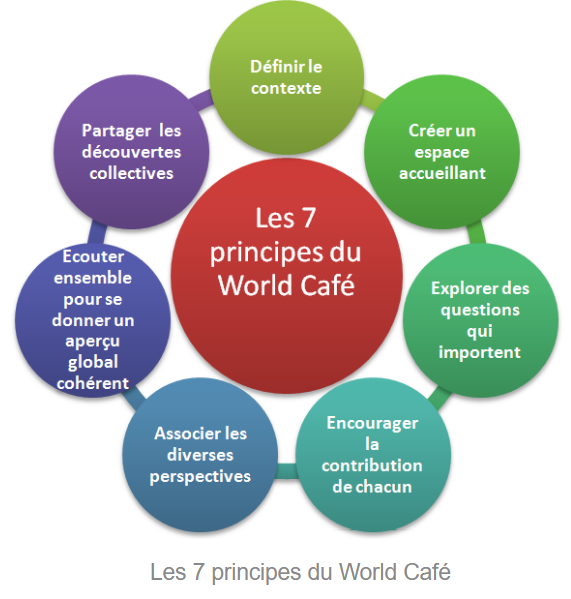 Avantages et inconvénients de la méthode d'étude de casAvantagesSimplePeut être utilisée avec des analphabètes et des personnes relativement simplesPeut être utilisée pour l'apprentissage cognitif aussi.Faible coût, culturellement appropriée.InconvénientsIl peut être difficile de trouver une étude de cas appropriée.L'étude de cas peut être trop générale pour se concentrer sur une question spécifique.Les études de cas écrites par quelqu'un d'autre contiennent les perceptions, les sentiments et les idéologies des auteurs qui peuvent conduire à la distorsion de la réalité objective.Des études de cas hypothétiques ou préparées peuvent être trop idéalistes.Avantages et inconvénients de la méthode DE JEU DE ROLEAvantagesElle est énergisante.Elle aide les personnes analphabètes à exprimer leurs sentiments.Il s'agit d'un outil d'apprentissage simple et peu coûteux.Elle se concentre sur les problèmes qui sont réels.Elle présente des questions complexes simplement et rapidement.Elle n'a pas besoin de matériaux / accessoires ou de préparation.InconvénientsIl est possible que le jeu de rôle devienne un divertissement qui vitie l'apprentissage.Les participants peuvent trop s'impliquer dans leurs rôles et plus tard perdre lur objectivité lors de l'analyse.L'action peut devenir une fin en soi et les participants peuvent surcharger ou fausser les rôles.Si les points pour les observations ne sont pas clairs, cela peut diluer l'orientation de l'apprentissage.Faouzi Maamouri, 20/02/2017fmaamouri@wwfna.org+21698226785Approche traditionnelleApproche participativeApprendre en tant que produitApprendre en tant que processusContrôle par l'enseignantCentré sur l'étudiantTransfert de connaissances Découverte de principesFormateur = expert Formateur = Facilitateur, personne-ressourceApprenant = ne sait rien Apprenant = plein de capacités, connaissance de la réalitéApprenant = passifApprenant = découverte activeEncourage la conformité, l'adaptationStimule l'indépendance